ADVANCED REGISTRATION FORMName: ______________________________________________________________________________________Affiliation: __________________________________________________________________________________________  YES, I will attend the conference on Saturday, September 7, 2019._________  YES, I will attend the Welcome Reception at the Cahokia Mounds Interpretive Center including a complementary barbecue dinner, drinks, and dessert. Please indicate any dietary restrictions below: _____________________________________________________________________________________________________Send your completed form to Alleen Betzenhauser at betzenha@illinois.eduby September 1st to RSVP for the reception$5 Registration fee may be paid by cash or check (payable to Illinois Archaeological Survey)on site or mailed to					Dan Amick					IAS Treasurer					1851 Sycamore St.					Des Plaines, IL 60018-2354 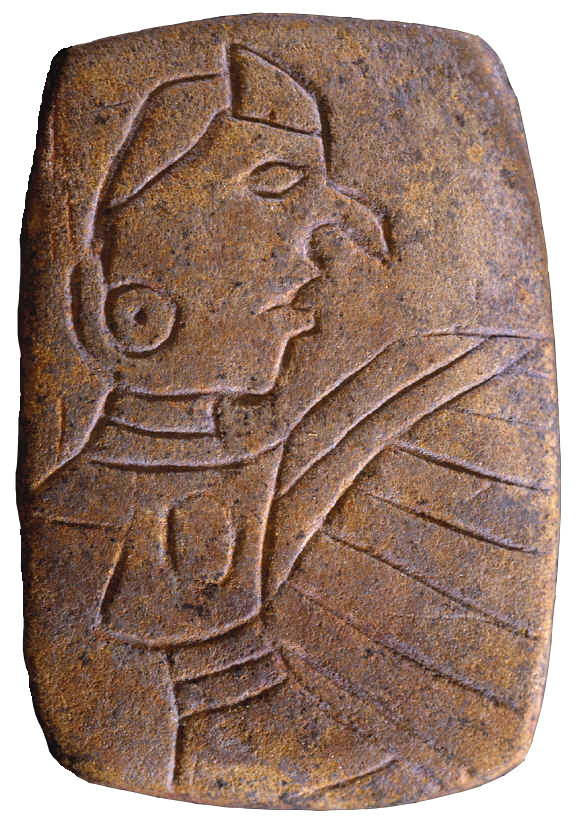 Illinois Archaeological Survey63rd Annual MeetingCollinsville, IllinoisSeptember 6–7, 2019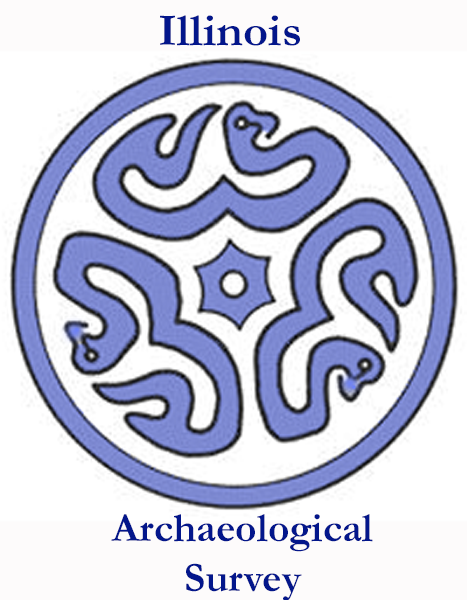 